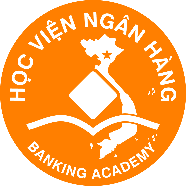 THÔNG TIN CHƯƠNG TRÌNH TRAO ĐỔI SINH VIÊN Học kỳ II năm học 2022 - 2023THÔNG TIN LIÊN HỆTHÔNG TIN LIÊN HỆTHÔNG TIN LIÊN HỆTHÔNG TIN LIÊN HỆĐịa chỉHọc viện Ngân hàng, Phòng Đào tạo, Phòng 105-106, Tòa nhà A1, 12 Chùa Bộc, Đống Đa, Hà Nội, Việt Nam.Học viện Ngân hàng, Phòng Đào tạo, Phòng 105-106, Tòa nhà A1, 12 Chùa Bộc, Đống Đa, Hà Nội, Việt Nam.Học viện Ngân hàng, Phòng Đào tạo, Phòng 105-106, Tòa nhà A1, 12 Chùa Bộc, Đống Đa, Hà Nội, Việt Nam.Liên hệHọ tên: Nguyễn Trung Dũng / Tô Thùy Dương – Quản lý chương trình.Telephone: +84 98 955 4922 / +84 91 525 1881Website: http://hvnh.edu.vnEmail: pdaotao@hvnh.edu.vnHọ tên: Nguyễn Trung Dũng / Tô Thùy Dương – Quản lý chương trình.Telephone: +84 98 955 4922 / +84 91 525 1881Website: http://hvnh.edu.vnEmail: pdaotao@hvnh.edu.vnHọ tên: Nguyễn Trung Dũng / Tô Thùy Dương – Quản lý chương trình.Telephone: +84 98 955 4922 / +84 91 525 1881Website: http://hvnh.edu.vnEmail: pdaotao@hvnh.edu.vnCHƯƠNG TRÌNH TRAO ĐỔI SINH VIÊNCHƯƠNG TRÌNH TRAO ĐỔI SINH VIÊNCHƯƠNG TRÌNH TRAO ĐỔI SINH VIÊNCHƯƠNG TRÌNH TRAO ĐỔI SINH VIÊNĐiều kiện tham gia1. Hiện đang theo học với tư cách là sinh viên đại học toàn thời gian và đã hoàn thành ít nhất 1 năm học tại trường;2. Được đề cử bởi nhà trường;3. Có thành tích học tập tốt;4. Sẵn sàng giao lưu và hòa nhập văn hóa.1. Hiện đang theo học với tư cách là sinh viên đại học toàn thời gian và đã hoàn thành ít nhất 1 năm học tại trường;2. Được đề cử bởi nhà trường;3. Có thành tích học tập tốt;4. Sẵn sàng giao lưu và hòa nhập văn hóa.1. Hiện đang theo học với tư cách là sinh viên đại học toàn thời gian và đã hoàn thành ít nhất 1 năm học tại trường;2. Được đề cử bởi nhà trường;3. Có thành tích học tập tốt;4. Sẵn sàng giao lưu và hòa nhập văn hóa.Lịch trình(có thể thay đổi)Ngày đến họcĐầu tháng 02/2023Đầu tháng 02/2023Lịch trình(có thể thay đổi)Giai đoạn họcĐợt 1Đợt 2Lịch trình(có thể thay đổi)Ngày bắt đầu học06/02/202324/04/2023Lịch trình(có thể thay đổi)Ngày kết thúc học02/04/202318/06/2023Lịch trình(có thể thay đổi)Thời gian thi03/04 – 23/04/202319/06 – 10/07/2023Thủ tục1. Đề cửSinh viên trao đổi phải được gửi danh sách đề cử bởi nhà trường và gửi email cho người liên hệ của Học viện Ngân hàng cho chương trình trao đổi qua email pdaotao@hvnh.edu.vn2. Hồ sơHồ sơ đăng ký dưới dạng tệp PDF với các thông tin sau: Họ Tên, Mã SV, Giới tính, Ngày sinh, Email, SĐT, Học phần đăng ký học, Đợt học.1. Đề cửSinh viên trao đổi phải được gửi danh sách đề cử bởi nhà trường và gửi email cho người liên hệ của Học viện Ngân hàng cho chương trình trao đổi qua email pdaotao@hvnh.edu.vn2. Hồ sơHồ sơ đăng ký dưới dạng tệp PDF với các thông tin sau: Họ Tên, Mã SV, Giới tính, Ngày sinh, Email, SĐT, Học phần đăng ký học, Đợt học.1. Đề cửSinh viên trao đổi phải được gửi danh sách đề cử bởi nhà trường và gửi email cho người liên hệ của Học viện Ngân hàng cho chương trình trao đổi qua email pdaotao@hvnh.edu.vn2. Hồ sơHồ sơ đăng ký dưới dạng tệp PDF với các thông tin sau: Họ Tên, Mã SV, Giới tính, Ngày sinh, Email, SĐT, Học phần đăng ký học, Đợt học.Thông tin khóa họcCác khóa học có sẵn để đăng ký được liệt kê trong tài liệu đính kèm.Các khóa học có sẵn để đăng ký được liệt kê trong tài liệu đính kèm.Các khóa học có sẵn để đăng ký được liệt kê trong tài liệu đính kèm.THANG ĐIỂMTHANG ĐIỂMTHANG ĐIỂMTHANG ĐIỂMĐiểm học phần được tính từ tổng các điểm thành phần nhân với trọng số tương ứng, làm tròn tới một chữ số thập phân và xếp loại điểm chữ theo bảng dưới đây:* Điểm F: Không đạt.Điểm học phần được tính từ tổng các điểm thành phần nhân với trọng số tương ứng, làm tròn tới một chữ số thập phân và xếp loại điểm chữ theo bảng dưới đây:* Điểm F: Không đạt.Điểm học phần được tính từ tổng các điểm thành phần nhân với trọng số tương ứng, làm tròn tới một chữ số thập phân và xếp loại điểm chữ theo bảng dưới đây:* Điểm F: Không đạt.Điểm học phần được tính từ tổng các điểm thành phần nhân với trọng số tương ứng, làm tròn tới một chữ số thập phân và xếp loại điểm chữ theo bảng dưới đây:* Điểm F: Không đạt.